14 февраля 2020 года в рамках прохождения педагогической стажировки преподаватели техникума прошли обучение на фабрике процессов в ОГАПОУ "БАМТ" в рамках прохождения педагогической стажировки. 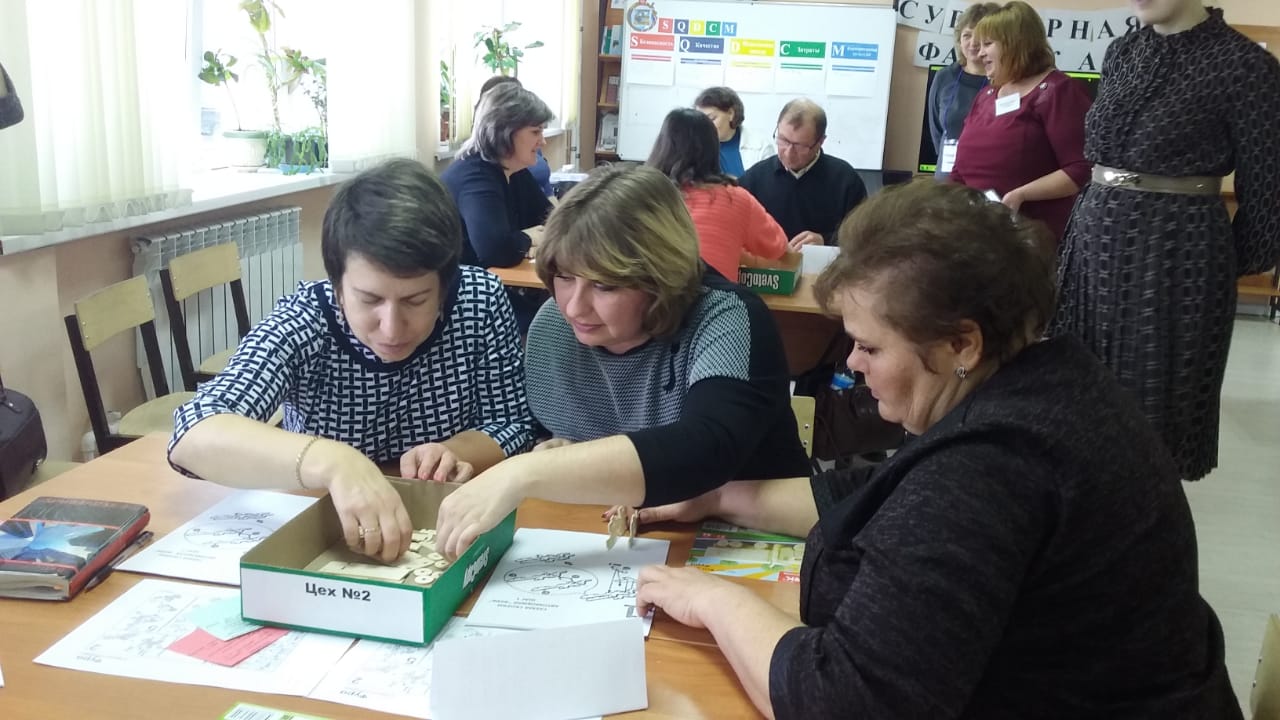 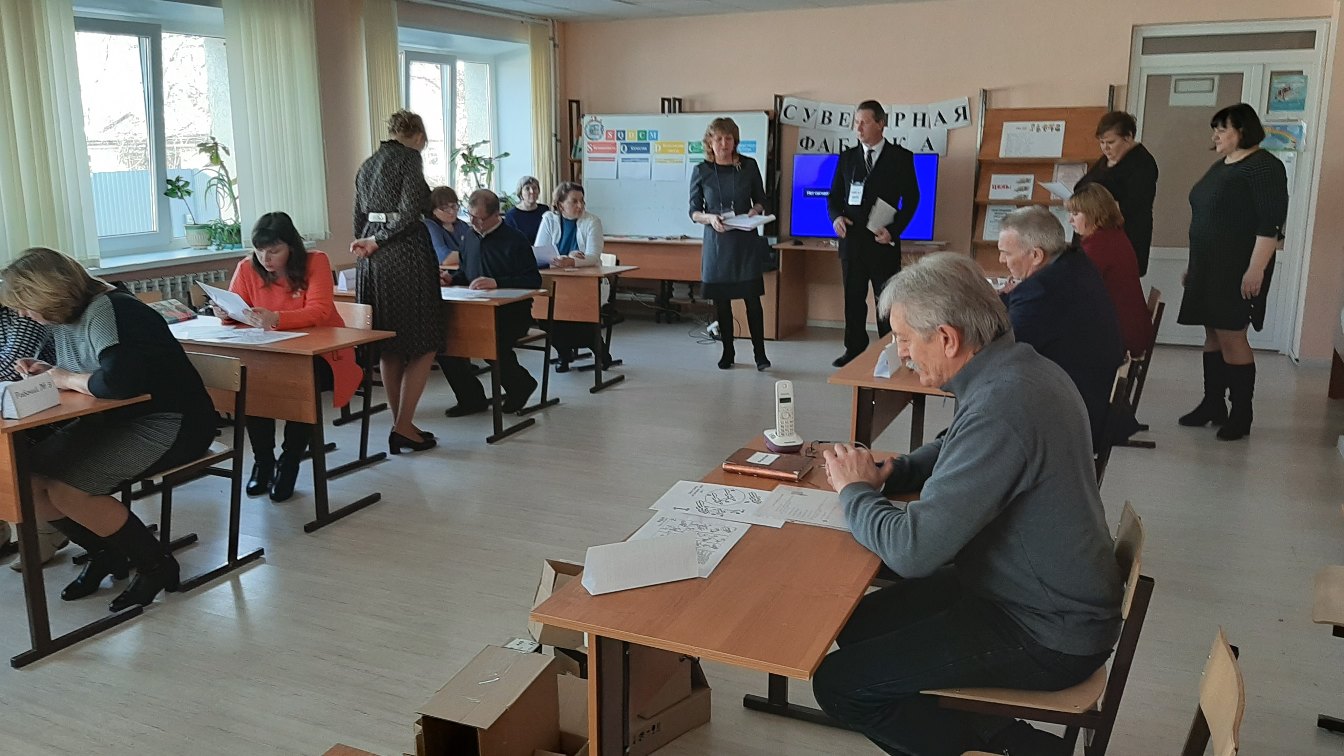 